Planning a pedagogical activity 
consistent with the technology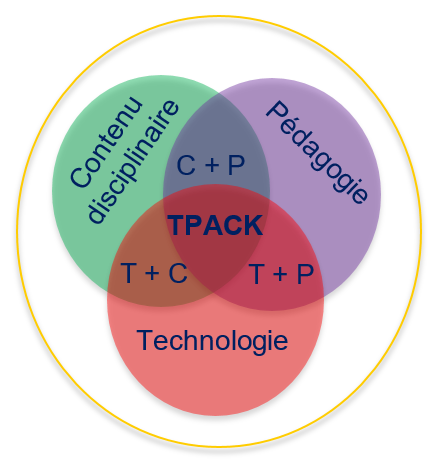 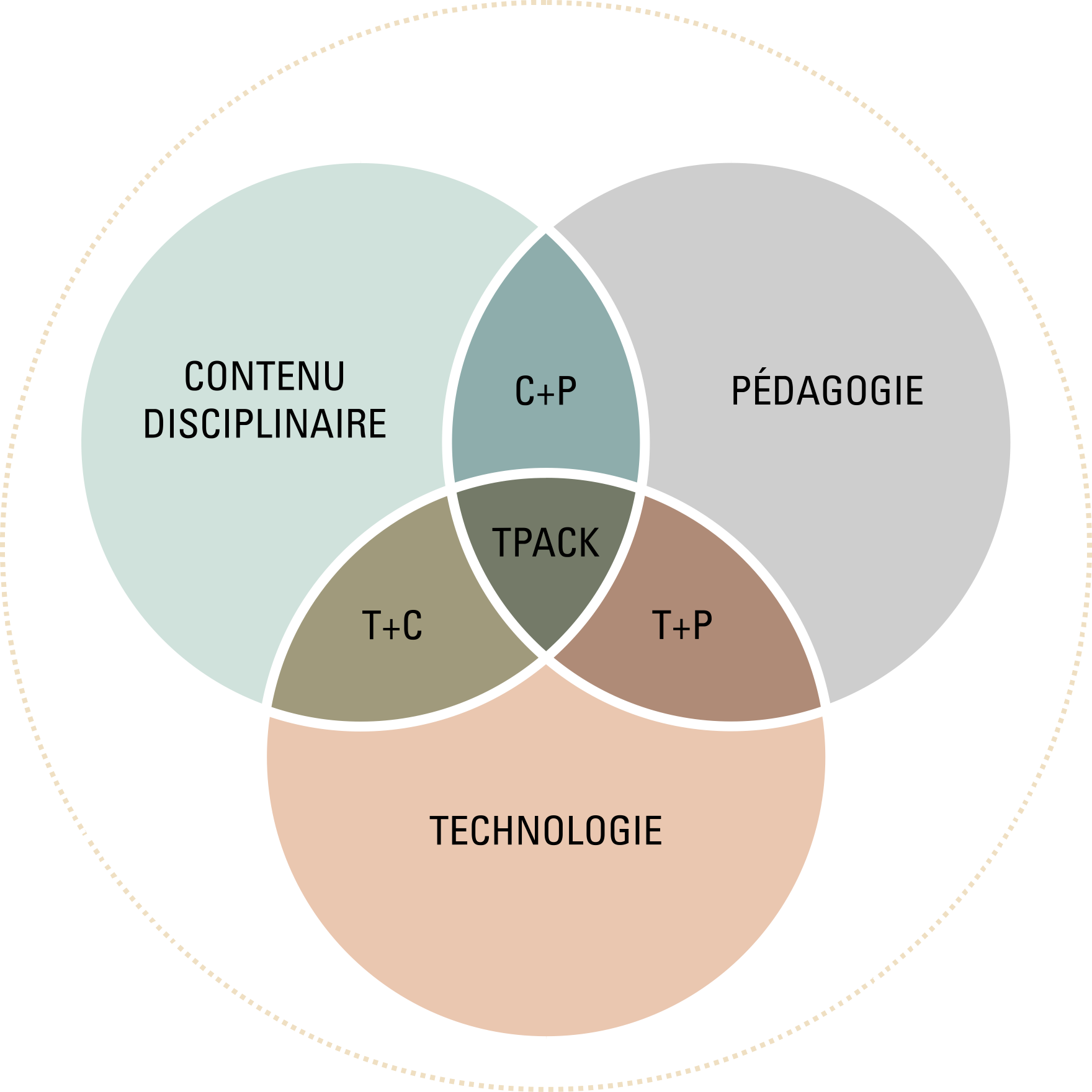 Content (C)Content (C)Content (C)Content (C)Content (C)Content (C)Activity titleActivity contextActivity durationActivity objective(s)Moment (M)To be done by the teacher (P)Technological tools (T)To be done by 
the student (P)Technological tools (T)Assessment 
and appraisal (TPACK)Before (preparation)During (execution)After (feedback and follow-up)